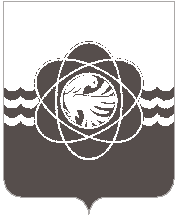 21 сессии пятого созываот 29.03.2021 № 161О внесении изменений в Правила землепользования и застройкимуниципального образования«город Десногорск» Смоленскойобласти, утвержденные решениемДесногорского городского Советаот 24.12.2009 № 164Руководствуясь ст. 16 Федерального закона от 06.10.2003 № 131-ФЗ  «Об общих принципах организации местного самоуправления в Российской Федерации», ст. 26 Устава муниципального образования «город Десногорск» Смоленской области и, учитывая рекомендации публичных слушаний от 22.03.2021, Десногорский городской СоветР Е Ш И Л:1. Внести в Правила землепользования и застройки муниципального образования «город Десногорск»  Смоленской области, утвержденные решением Десногорского городского Совета от 24.12.2009 № 164 (в ред. от 30.03.2011                   № 435; от 10.08.2011 № 514; от 26.07.2012 № 662; от 09.12.2013 № 843;                            от 09.12.2013 № 844; от 03.03.2015 № 72; от 29.02.2016 № 185; от 31.05.2016                № 219; от 28.06.2016 № 227; от 25.10.2016 № 255; от 21.02.2017 № 289; от 29.09.2017 № 358; от 24.04.2018 № 419; от 05.06.2018 № 430; от 05.06.2018 № 440; от 14.11.2019 № 36), следующие изменения:1.1. В пункте 1 статьи 31.13 таблицу «Перечень видов разрешённого использования объектов капитального строительства и земельных участков» дополнить строками следующего содержания:1.2. В Карте градостроительного зонирования Приложения «Карта границ территориальных зон Карта границ зон с особыми условиями использования территорий»:1.2.1. Изменить территориальную зону ОД-12 (общественно-деловая зона) на территориальную зону МД (многофункционально-деловая и обслуживающая зона), согласно приложению 1; 1.2.2. Изменить территориальную зону Р-3/18 (зона городских лесов) на зону С-2 (зона кладбищ), согласно приложению 2;1.2.3. Изменить часть территориальной зоны ОД-15 (общественно-деловая зона) на зону Ж-3 (жилая зона), согласно приложению 3.2. Настоящее решение опубликовать в газете «Десна».Приложение № 1 к решению Десногорского городского Совета от 29.03.2021 № 161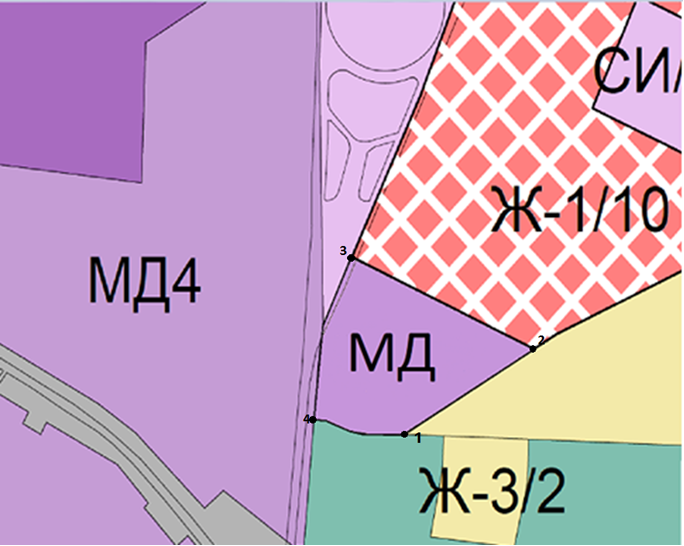 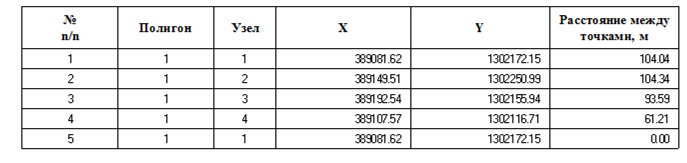 Приложение № 2 к решению Десногорского городского Совета от 29.03.2021 № 161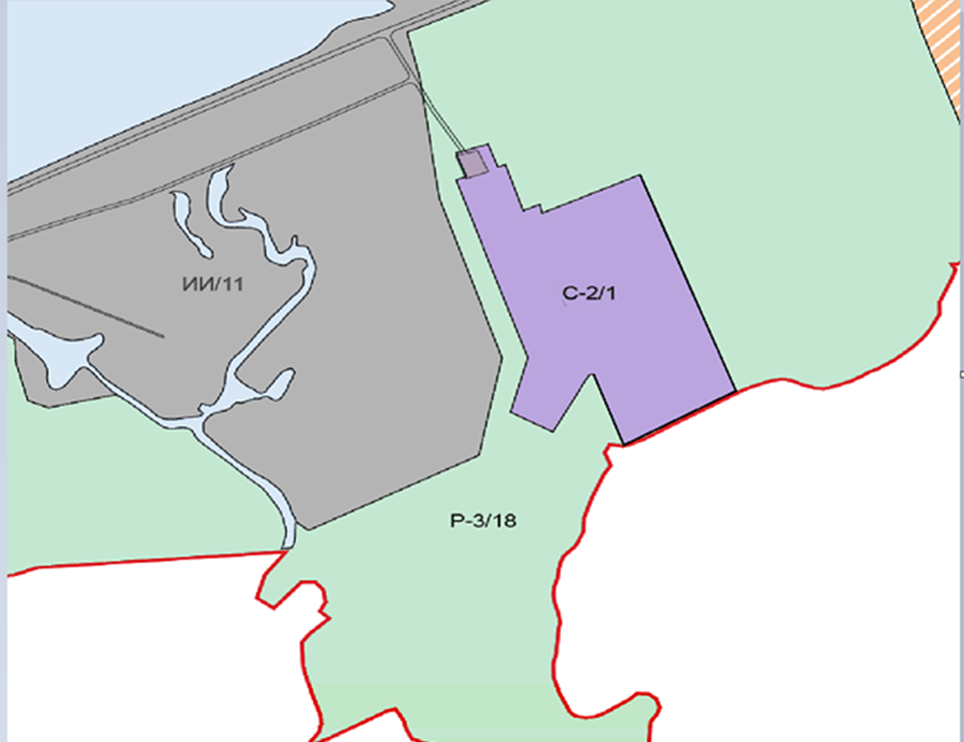 Приложение № 3 к решению Десногорского городского Совета от 29.03.2021 № 161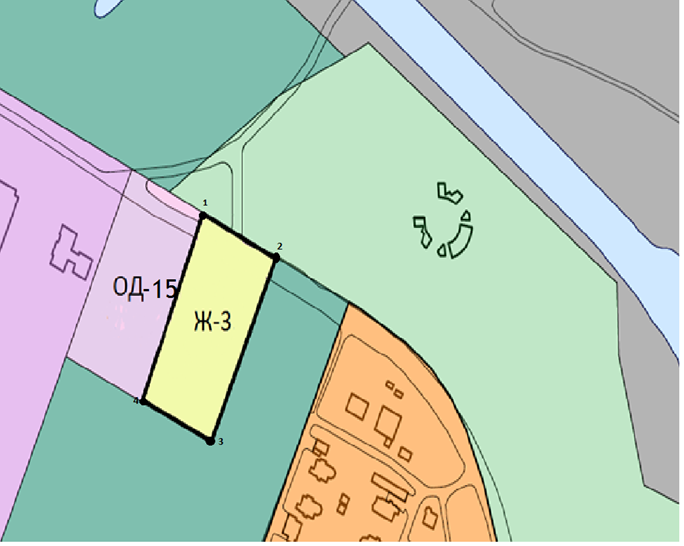 Код*Основные виды разрешённого использования:Описание вида разрешенного использования земельного участка5.2Природно-познавательный туризмРазмещение баз и палаточных лагерей для проведения походов и экскурсий по ознакомлению с природой, пеших и конных прогулок, устройство троп и дорожек, размещение щитов с познавательными сведениями об окружающей природной среде;осуществление необходимых природоохранных и природовосстановительных мероприятий5.2.1Туристическое обслуживаниеРазмещение пансионатов, туристических гостиниц, кемпингов, домов отдыха, не оказывающих услуги по лечению, а также иных зданий, используемых с целью извлечения предпринимательской выгоды из предоставления жилого помещения для временного проживания в них; размещение детских лагерей9.1Охрана природных территорий Сохранение отдельных естественных качеств окружающей природной среды путем ограничения хозяйственной деятельности в данной зоне, в частности: создание и уход за запретными полосами, создание и уход за защитными лесами, в том числе городскими лесами, лесами в лесопарках, и иная хозяйственная деятельность, разрешенная в защитных лесах, соблюдение режима использования природных ресурсов в заказниках, сохранение свойств земель, являющихся особо ценными10.4Резервные лесаДеятельность, связанная с охраной лесов12.0.2Благоустройство территорииРазмещение декоративных, технических, планировочных, конструктивных устройств, элементов озеленения, различных видов оборудования и оформления, малых архитектурных форм, некапитальных нестационарных строений и сооружений, информационных щитов и указателей, применяемых как составные части благоустройства территории, общественных туалетовИ.о. ПредседателяДесногорского городского Совета                                   Е.П. ЛеднёваГлава       муниципального     образования«город Десногорск» Смоленской области                                               А.Н. ШубинОбозначение характерных точек границыКоординаты по Х (м.)Координаты по Y (м.)1390530,431305533,262390520,351305506,483390510,441305483,824390492,901305453,895390455,201305391,726390432,051305353,027390398,641305299,118390386,071305272,009390383,421305261,74н10390383,891305258,6011390560,101305196,25н12390595,631305183,6813390598,641305189,5514390522,591305216,7015390621,161305503,261390530,431305533,26Обозначения характерных точек границыКоординаты по Х (м.)Координаты по Y (м.)1390656,881303771,432390631,001303828,023390554,021303783,144390575,941303734,60